6th Grade Social StudiesSmoky Mountain Elementary School2019-2020 Syllabus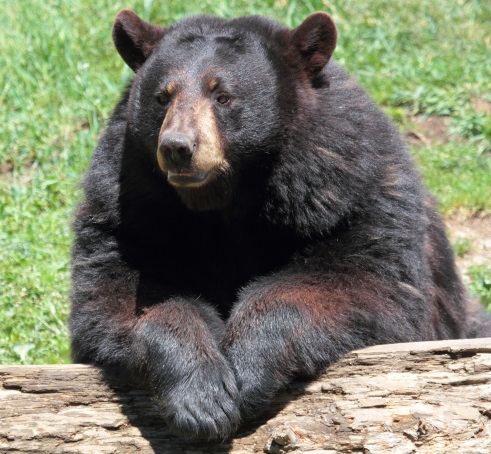 Part 1:  Course InformationInstructor Information	Instructor:  Bobbie J. Stinson	School Telephone:  423-487-2255	E-Mail:  stinsonb@cocke.k12.tn.usClass Communication/Access:  ASPEN, Appointments, Class Weekly Newsletter, Open House (twice a year)Textbook and Required MaterialsWorld History and Geography TextbookTennessee State Standards – 6th GradeSocial Studies:  https://www.tn.gov/education/instruction/academic-standards.htmlGrading ScalePart 2: Student Learning Outcomes6th Grade Social Studies Course Overview·         Students will learn proper time designations and analyze the development and characteristics of civilizations, including the effects of the Agricultural Revolution.·         Students will analyze the geographic, political, economic, and cultural structures of the civilization of ancient Mesopotamia.·         Students will analyze the geographic, political, economic, and cultural structures of ancient Egypt.·         Students will analyze the geographic, political, economic, and cultural structures of ancient Israel.·         Students will analyze the geographic, political, economic, and cultural structures of ancient India.·         Students will analyze the geographic, political, economic, and cultural structures of ancient China.·         Students will analyze the geographic, political, economic, and cultural structures of ancient Greece.·         Students will analyze the geographic, political, economic, and cultural structures of ancient Rome.You will meet the objectives listed above through a combination of the following activities in this course:-Daily Class Participation and Note-taking/Discussion-Quizzes and Chapter Tests-Posters Illustrating Standards Based Topics of Study-Slide Show Presentations Regarding assigned Curriculum based topics.  -Essays based upon reading texts and textual evidence.-Models based upon Standards Based Topics of Study *Course NamePart 3: Topic Outline/Schedule1st 9 weeks2nd 9 weeks3rd 9 weeks4th 9 weeksPart 4:  Attendance and Class ParticipationAttendance is one of the important factors to a successful academic school year. Attendance is crucial to sixth grade success. Participation is another important factor to a successful academic school year. Please make every effort to be here and participate. It is very important to understand that this year the TN Ready test will count for at least 10% of your final semester grade. Your work all year long is so important and your work on this test requires your very best effort.  Letter GradeABCDFPercentage93-100%85-92%75-84%70-74%0-69%PerformanceExcellent WorkAbove Average WorkAverage WorkBelow Average WorkFailingTopicAssignments and ProjectsNeolithic/Paleolithic CivilizationsAgricultural RevolutionAncient MesopotamiaTopicAssignments and ProjectsAncient EgyptAncient IsraelAncient IndiaTopicAssignments and ProjectsAncient ChinaAncient GreeceBegin Ancient RomeTopicAssignments and ProjectsAncient RomeFall of the Roman EmpireByzantine EmpireEssential Aspects of Christianity